Российская Федерация                                                              ГЛАВА КОРШУНОВСКОГО СЕЛЬСОВЕТА МИХАЙЛОВСКОГО РАЙОНА  АМУРСКОЙ ОБЛАСТИПОСТАНОВЛЕНИЕ07.12.2020                                                                                                          № 61с.КоршуновкаОб утверждении среднесрочного                                                                           финансового плана Коршуновского                                                                        сельсовета на 2020-2022 годыВ соответствии со статьей 174 Бюджетного кодекса Российской Федерации и на основании Порядка разработки среднесрочного  финансового плана Коршуновского сельсовета, утвержденного постановлением главы Коршуновского сельсовета от 19.11.2013 № 62 «О порядке разработки среднесрочного финансового плана Коршуновского сельсовета», а также в связи  с  внесенными изменениями и дополнениями в решение Коршуновского сельского Совета народных депутатов от  19.12.2019 г. № 34/85 «О бюджете Коршуновского сельсовета на 2020 год»постановляю:1.Утвердить основные показатели среднесрочного финансового плана Коршуновского сельсовета на 2020-2022 годы.2.Контроль за исполнением настоящего постановления оставляю за собой.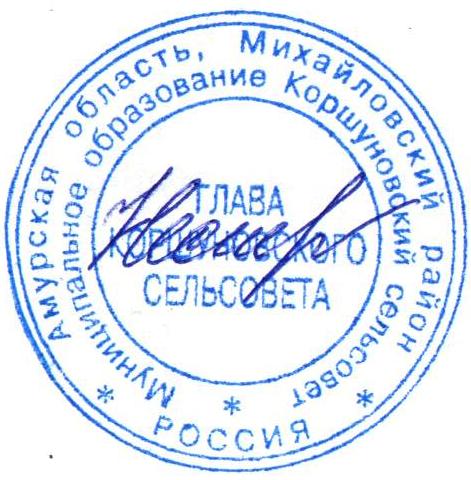 О.В.Нестеренко                                                     Приложение № 1                                                                                                                                                к постановлению главы                                                                                                                                                Коршуновский сельсовета                                                                                                                                                 от 07.12.2020 года № 61                                      ОСНОВНЫЕ ПОКАЗАТЕЛИ СРЕДНЕСРОЧНОГО ФИНАНСОВОГО  ПЛАНА                                                       КОРШУНОВСКОГО СЕЛЬСОВЕТА    НА  2020-2022 ГОДЫ.                                                                                                                                                                                                                       (тыс.рублей)                                                     Приложение № 1                                                                                                                                                к постановлению главы                                                                                                                                                Коршуновский сельсовета                                                                                                                                                 от 07.12.2020 года № 61                                      ОСНОВНЫЕ ПОКАЗАТЕЛИ СРЕДНЕСРОЧНОГО ФИНАНСОВОГО  ПЛАНА                                                       КОРШУНОВСКОГО СЕЛЬСОВЕТА    НА  2020-2022 ГОДЫ.                                                                                                                                                                                                                       (тыс.рублей)                                                     Приложение № 1                                                                                                                                                к постановлению главы                                                                                                                                                Коршуновский сельсовета                                                                                                                                                 от 07.12.2020 года № 61                                      ОСНОВНЫЕ ПОКАЗАТЕЛИ СРЕДНЕСРОЧНОГО ФИНАНСОВОГО  ПЛАНА                                                       КОРШУНОВСКОГО СЕЛЬСОВЕТА    НА  2020-2022 ГОДЫ.                                                                                                                                                                                                                       (тыс.рублей)                                                     Приложение № 1                                                                                                                                                к постановлению главы                                                                                                                                                Коршуновский сельсовета                                                                                                                                                 от 07.12.2020 года № 61                                      ОСНОВНЫЕ ПОКАЗАТЕЛИ СРЕДНЕСРОЧНОГО ФИНАНСОВОГО  ПЛАНА                                                       КОРШУНОВСКОГО СЕЛЬСОВЕТА    НА  2020-2022 ГОДЫ.                                                                                                                                                                                                                       (тыс.рублей)                                                     Приложение № 1                                                                                                                                                к постановлению главы                                                                                                                                                Коршуновский сельсовета                                                                                                                                                 от 07.12.2020 года № 61                                      ОСНОВНЫЕ ПОКАЗАТЕЛИ СРЕДНЕСРОЧНОГО ФИНАНСОВОГО  ПЛАНА                                                       КОРШУНОВСКОГО СЕЛЬСОВЕТА    НА  2020-2022 ГОДЫ.                                                                                                                                                                                                                       (тыс.рублей)                                                     Приложение № 1                                                                                                                                                к постановлению главы                                                                                                                                                Коршуновский сельсовета                                                                                                                                                 от 07.12.2020 года № 61                                      ОСНОВНЫЕ ПОКАЗАТЕЛИ СРЕДНЕСРОЧНОГО ФИНАНСОВОГО  ПЛАНА                                                       КОРШУНОВСКОГО СЕЛЬСОВЕТА    НА  2020-2022 ГОДЫ.                                                                                                                                                                                                                       (тыс.рублей)                                                     Приложение № 1                                                                                                                                                к постановлению главы                                                                                                                                                Коршуновский сельсовета                                                                                                                                                 от 07.12.2020 года № 61                                      ОСНОВНЫЕ ПОКАЗАТЕЛИ СРЕДНЕСРОЧНОГО ФИНАНСОВОГО  ПЛАНА                                                       КОРШУНОВСКОГО СЕЛЬСОВЕТА    НА  2020-2022 ГОДЫ.                                                                                                                                                                                                                       (тыс.рублей)                                                     Приложение № 1                                                                                                                                                к постановлению главы                                                                                                                                                Коршуновский сельсовета                                                                                                                                                 от 07.12.2020 года № 61                                      ОСНОВНЫЕ ПОКАЗАТЕЛИ СРЕДНЕСРОЧНОГО ФИНАНСОВОГО  ПЛАНА                                                       КОРШУНОВСКОГО СЕЛЬСОВЕТА    НА  2020-2022 ГОДЫ.                                                                                                                                                                                                                       (тыс.рублей)                                                     Приложение № 1                                                                                                                                                к постановлению главы                                                                                                                                                Коршуновский сельсовета                                                                                                                                                 от 07.12.2020 года № 61                                      ОСНОВНЫЕ ПОКАЗАТЕЛИ СРЕДНЕСРОЧНОГО ФИНАНСОВОГО  ПЛАНА                                                       КОРШУНОВСКОГО СЕЛЬСОВЕТА    НА  2020-2022 ГОДЫ.                                                                                                                                                                                                                       (тыс.рублей)                                                     Приложение № 1                                                                                                                                                к постановлению главы                                                                                                                                                Коршуновский сельсовета                                                                                                                                                 от 07.12.2020 года № 61                                      ОСНОВНЫЕ ПОКАЗАТЕЛИ СРЕДНЕСРОЧНОГО ФИНАНСОВОГО  ПЛАНА                                                       КОРШУНОВСКОГО СЕЛЬСОВЕТА    НА  2020-2022 ГОДЫ.                                                                                                                                                                                                                       (тыс.рублей)                                                     Приложение № 1                                                                                                                                                к постановлению главы                                                                                                                                                Коршуновский сельсовета                                                                                                                                                 от 07.12.2020 года № 61                                      ОСНОВНЫЕ ПОКАЗАТЕЛИ СРЕДНЕСРОЧНОГО ФИНАНСОВОГО  ПЛАНА                                                       КОРШУНОВСКОГО СЕЛЬСОВЕТА    НА  2020-2022 ГОДЫ.                                                                                                                                                                                                                       (тыс.рублей)                                                     Приложение № 1                                                                                                                                                к постановлению главы                                                                                                                                                Коршуновский сельсовета                                                                                                                                                 от 07.12.2020 года № 61                                      ОСНОВНЫЕ ПОКАЗАТЕЛИ СРЕДНЕСРОЧНОГО ФИНАНСОВОГО  ПЛАНА                                                       КОРШУНОВСКОГО СЕЛЬСОВЕТА    НА  2020-2022 ГОДЫ.                                                                                                                                                                                                                       (тыс.рублей)                                                     Приложение № 1                                                                                                                                                к постановлению главы                                                                                                                                                Коршуновский сельсовета                                                                                                                                                 от 07.12.2020 года № 61                                      ОСНОВНЫЕ ПОКАЗАТЕЛИ СРЕДНЕСРОЧНОГО ФИНАНСОВОГО  ПЛАНА                                                       КОРШУНОВСКОГО СЕЛЬСОВЕТА    НА  2020-2022 ГОДЫ.                                                                                                                                                                                                                       (тыс.рублей)НаименованиеГлаваРз ПРКДВР      Плановый период       Плановый период       Плановый период НаименованиеГлаваРз ПРКДВРОчередной год2-й год3-й годНаименованиеГлаваРз ПРКДВРОчередной год2-й год3-й годАдминистрация Коршуновского сельсовета014ДОХОДЫ НАЛОГОВЫЕ И НЕНАЛОГОВЫЕ ДОХОДЫ1.00.00000.00.0000.0002432,52429,32863,3НАЛОГИ НА ПРИБЫЛЬ, ДОХОДЫ1821.01.00000.00.0000.000447,8458,0482,0НАЛОГИ НА СОВОКУПНЫЙ ДОХОД1821.05.00000.00.0000.0000,015,015,0НАЛОГИ НА ИМУЩЕСТВО1821.06.00000.00.0000.000881,5985,01395,0ГОСУДАРСТВЕННАЯ ПОШЛИНА0141.08.00000.00.0000.0001,01,01,0ДОХОДЫ ОТ ИСПОЛЬЗОВАНИЯ ИМУЩЕСТВА, НАХОДЯЩЕГОСЯ В ГОСУДАРСТВЕННОЙ И  МУНИЦИПАЛЬНОЙ СОБСТВЕННОСТИ0141.11.00000.00.0000.000960,3960,3960,3ДОХОДЫ ОТ ПРОДАЖИ МАТЕРИАЛЬНЫХ И НЕМАТЕРИАЛЬНЫХ АКТИВОВ0141.14.00000.00.0000.000123,70,00,0АДМИНИСТРАТИВНЫЕ ПЛАТЕЖИ И СБОРЫ0141.15.00000.00.0000.00012,24,04,0ШТРАФЫ, САНКЦИИ, ВОЗМЕЩЕНИЕ УЩЕРБА8101.16.00000.00.0000.0006,06,06,0БЕЗВОЗМЕЗДНЫЕ ПОСТУПЛЕНИЯ2.00.00000.00.0000.0004410,72277,82279,5БЕЗВОЗМЕЗДНЫЕ ПОСТУПЛЕНИЯ ОТ ДРУГИХ  БЮДЖЕТОВ БЮДЖЕТНОЙ СИСТЕМЫ РОССИЙСКОЙ ФЕДЕРАЦИИ0142.02.10000.00.0000.1501501,01343,71084,3БЕЗВОЗМЕЗДНЫЕ ПОСТУПЛЕНИЯ ОТ ДРУГИХ  БЮДЖЕТОВ БЮДЖЕТНОЙ СИСТЕМЫ РОССИЙСКОЙ ФЕДЕРАЦИИ0142.02.20000.00.0000.1501756,60,00,0БЕЗВОЗМЕЗДНЫЕ ПОСТУПЛЕНИЯ ОТ ДРУГИХ  БЮДЖЕТОВ БЮДЖЕТНОЙ СИСТЕМЫ РОССИЙСКОЙ ФЕДЕРАЦИИ0142.02.30000.00.0000.150120,1114,3116,1БЕЗВОЗМЕЗДНЫЕ ПОСТУПЛЕНИЯ ОТ ДРУГИХ  БЮДЖЕТОВ БЮДЖЕТНОЙ СИСТЕМЫ РОССИЙСКОЙ ФЕДЕРАЦИИ0142.02.40000.00.0000.1501033,0819,81079,1ИТОГО ДОХОДОВ6843,24707,15142,8РАСХОДЫЦСРОБЩЕГОСУДАРСТВЕННЫЕ ВОПРОСЫ014010001003255,93282,13287,6Функционирование высшего должностного лица субъекта Российской Федерации и муниципального образования014010288 8 00 02030100736,4731,0731,0Функционирование законодательных (представительных) органов государственной власти и представительных органов муниципальных образований014010388 8 00 0507050011,711,711,7Функционирование Правительства Российской Федерации, высших исполнительных органов государственной власти субъектов Российской Федерации, местных администраций014010488 8 00 020401001243,61262,81262,8Функционирование Правительства Российской Федерации, высших исполнительных органов государственной власти субъектов Российской Федерации, местных администраций014010488 8 00 02040200332,4395,0395,0Функционирование Правительства Российской Федерации, высших исполнительных органов государственной власти субъектов Российской Федерации, местных администраций014010488 8 00 020408002,22,22,2Обеспечение деятельности финансовых, налоговых и таможенных органов и органов финансового (финансово-бюджетного) надзора014010688 8 00 05010500620,8620,8620,8Резервные фонды014011188 8 00 071508003,03,03,0Другие общегосударственные вопросы014011323 0 00 2222020028,112,012,0Другие общегосударственные вопросы014011388 8 00 0504050062,00,00,0Другие общегосударственные вопросы014011388 8 00 09040200204,2216,3221,8Другие общегосударственные вопросы014011388 8 00 0904080011,527,327,3НАЦИОНАЛЬНАЯ  ОБОРОНА01402000200120,1114,3116,1Мобилизационная и вневойсковая подготовка014020388 8 00 51180100112,1109,9111,7Мобилизационная и вневойсковая подготовка014020388 8 00 511802008,04,44,4НАЦИОНАЛЬНАЯ БЕЗОПАСНОСТЬ И ПРАВООХРАНИТЕЛЬНАЯ ДЕЯТЕЛЬНОСТЬ014030003006,06,06,0Защита населения и территории от последствий чрезвычайных ситуаций природного  и техногенного характера, гражданская оборона014030988 8 00 021802001,01,01,0Обеспечение пожарной безопасности014031023 0 00 222202005,05,05,0НАЦИОНАЛЬНАЯ ЭКОНОМИКА01404000400490,9440,1410,1Сельское хозяйство и рыболовство01404 0533 0 00 2222020020,030,00,0Сельское хозяйство и рыболовство01404 0588 8 00 0704020017,80,00,0Дорожное хозяйство (дорожные фонды)01404 0924 0 00 07240200320,1320,1320,1Другие вопросы в области национальной экономики014041288 8 00 0338020075,070,070,0Другие вопросы в области национальной экономики014041288 8 00 0340020056,020,020,0Другие вопросы в области национальной экономики014041288 8 00 034202002,00,00,0ЖИЛИЩНО-КОММУНАЛЬНОЕ ХОЗЯЙСТВО014050005002419,3184,7187,7Коммунальное хозяйство014050228 0 00 22220200288,00,00,0Коммунальное хозяйство014050288 8 00 03510200100,00,00,0Коммунальное хозяйство014050288 8 00 0351080026,50,20,2Коммунальное хозяйство014050288 8 00 0505050020,620,620,6Коммунальное хозяйство014050288 8 00 0508050011,911,911,9Коммунальное хозяйство014050288 8 00 S74002001829,80,00,0Благоустройство014050323 0 00 2222020040,345,045,0Благоустройство014050326 0 00 2222020010,010,00,0Благоустройство014050388 8 00 0605020087,897,0110,0Благоустройство014050388 8 00 060508004,40,00,0ОБРАЗОВАНИЕ070007000,00,00,0КУЛЬТУРА, КИНЕМАТОГРАФИЯ01408000800637,1715,21370,4Культура014080130 1 00 2222020020,00,00,0Культура014080188 8 00 05090500603,3603,3738,3Культура014080188 8 00 0801080013,8111,9632,1СОЦИАЛЬНАЯ ПОЛИТИКА0141000100040,640,640,6Пенсионное обеспечение014100188 8 00 0491030040,640,640,6ФИЗИЧЕСКАЯ КУЛЬТУРА И СПОРТ014110011003,243,10,0Массовый спорт014110222 0 00 222202003,243,10,0МЕЖБЮДЖЕТНЫЕ ТРАНСФЕРТЫ ОБЩЕГО ХАРАКТЕРА БЮДЖЕТАМ БЮДЖЕТНОЙ СИСТЕМЫ РОССИЙСКОЙ ФЕДЕРАЦИИ014140014000,00,00,0ИТОГО РАСХОДОВ0146973,14826,15418,5Расходы на оплату труда с начислениями0141977,82103,72105,5Расходы на коммунальные услуги014349,1370,0370,0ДЕФИЦИТ (-), ПРОФИЦИТ(+) БЮДЖЕТА КБК-129,9-119,0-275,7Источники финансирования  дефицита бюджета 014х129,9121,5143,2Источники внутреннего финансирования  дефицита бюджета014х129,9121,5143,2-   изменение остатков средств014х129,9121,5143,2       изменение остатков средств на счетах по учету средств бюджета01401.05.00.00.00.0000.000129,9119,0275,7- увеличение прочих остатков денежных средств бюджетов сельских поселений 01401.05.02.01.10.0000.510-6843,2-4707,1-5142,8- уменьшение прочих остатков денежных средств бюджетов сельских поселений01401.05.02.01.10.0000.6106973,14826,15418,5Справочно:Муниципальный  долг Коршуновского сельсовета0140,00,00,0Верхний предел муниципального долга0140,00,00,0